Part I.  Basic Course InformationPart II.  Detailed Course InformationTotal Workloads are calculated automatically by formulas. To update all the formulas in the document first press CTRL+A and then press F9. Scale for contribution  to a qualification: 0-none, 1-little, 2-moderate, 3-considerable, 4-highestPart III Approval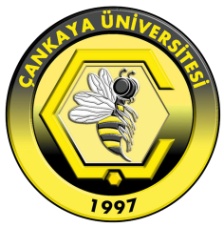 ÇANKAYA UNIVERSITYCourse Definition FormDepartment NameACADEMIC ENGLISH UNITACADEMIC ENGLISH UNITACADEMIC ENGLISH UNITACADEMIC ENGLISH UNITDept. Numeric CodeDept. Numeric CodeCourse CodeNumber of Weekly Lecture HoursNumber of Weekly Lab/Tutorial HoursNumber of Credit HoursCourse Web Sitehttp:// aeu.cankaya.edu.trhttp:// aeu.cankaya.edu.trhttp:// aeu.cankaya.edu.trhttp:// aeu.cankaya.edu.trECTS CreditECTS CreditCourse NameThis information will appear in the printed catalogs and on the web online catalog.Course NameThis information will appear in the printed catalogs and on the web online catalog.English NameAcademic Presentation SkillsTurkish NameAkademik Sunum BecerileriCourse Description Provide a brief overview of what is covered during the semester. This information will appear in the printed catalogs and on the web online catalog. Maximum 60 words.ENG 222 is a student-centered academic language course, designed to provide students with the necessary language skills to develop and deliver an effective presentation, applying the techniques studied in the course. The emphasis is given to distinctive features of a successful presentation including the use of key techniques, such as efficient design of visual aids, employing signposting structures, and using effective body language.Prerequisites (if any)Give course codes and check all that are applicable.1st2nd2nd2nd3rd3rd4thPrerequisites (if any)Give course codes and check all that are applicable.Prerequisites (if any)Give course codes and check all that are applicable. Consent of the Instructor Consent of the Instructor Consent of the Instructor Senior Standing Give others, if any.  Give others, if any.  Give others, if any. Co-requisites (if any)1st2nd2nd2nd3rd4th4thCo-requisites (if any)Course Type  Check all that are applicable Must course for dept.       Must course for other dept.(s)       Elective course for dept.       Elective course for other dept.(s) Must course for dept.       Must course for other dept.(s)       Elective course for dept.       Elective course for other dept.(s) Must course for dept.       Must course for other dept.(s)       Elective course for dept.       Elective course for other dept.(s) Must course for dept.       Must course for other dept.(s)       Elective course for dept.       Elective course for other dept.(s) Must course for dept.       Must course for other dept.(s)       Elective course for dept.       Elective course for other dept.(s) Must course for dept.       Must course for other dept.(s)       Elective course for dept.       Elective course for other dept.(s) Must course for dept.       Must course for other dept.(s)       Elective course for dept.       Elective course for other dept.(s)Course ClassificationGive the appropriate percentage for each category.Course ClassificationGive the appropriate percentage for each category.Course ClassificationGive the appropriate percentage for each category.Course ClassificationGive the appropriate percentage for each category.Course ClassificationGive the appropriate percentage for each category.Course ClassificationGive the appropriate percentage for each category.CategoryLanguage SkillsPercentage100%Course Objectives Maximum 100 words.Upon studying the assigned materials and completing the course successfully, students will-Identify the steps of planning a presentation-Outline  the structure of a presentation-Use signposting language structures-Develop awareness about how to understand the audience-Produce an introduction to a presentation-Express key points in a presentation-Design  and use visual aids-Prepare an effective ending-Apply  certain techniques to handle questionsLearning Outcomes Explain the learning outcomes of the course. Maximum 10 items.Students can design and perform a presentation with-an effective introduction-a coherent structure -appropriate signposting language -useful visual aids-the use of effective body language-a powerful ending Textbook(s) List the textbook(s), if any, and other related main course material.Textbook(s) List the textbook(s), if any, and other related main course material.Textbook(s) List the textbook(s), if any, and other related main course material.Textbook(s) List the textbook(s), if any, and other related main course material.Textbook(s) List the textbook(s), if any, and other related main course material.Author(s)TitlePublisherPublication YearISBNJohn Hughes &Andrew MallettSuccessful Presentations DVD and Student's Book Pack  Oxford University Press2012978-0194768351Reference Books List, if any, other reference books to be used as supplementary material.Reference Books List, if any, other reference books to be used as supplementary material.Reference Books List, if any, other reference books to be used as supplementary material.Reference Books List, if any, other reference books to be used as supplementary material.Reference Books List, if any, other reference books to be used as supplementary material.Author(s)TitlePublisherPublication YearISBNTeaching Policy Explain how you will organize the course (lectures, laboratories, tutorials, studio work, seminars, etc.)Lecture, class discussions, individual study, group work, and pair workLaboratory/Studio Work Give the number of laboratory/studio hours required per week, if any, to do supervised laboratory/studio work and list the names of the laboratories/studios in which these sessions will be conducted.None requiredComputer Usage Briefly describe the computer usage and the hardware/software requirements for the course.Instructors can use PPT slides in order to supplement the coursebook; this is not a requirement though. Instructors have to use computers to play videos. Course Outline List the weekly topics to be covered.  Course Outline List the weekly topics to be covered.  WeekTopic(s)1Introduction to the course2Successful Presentations-Unit 1:  Preparing your presentation3Successful Presentations-Unit 2:   Structuring your presentation4Successful Presentations-Unit 3:   Introducing your Presentation5PPT slides for visual aids Presentation TaskPresentation Practice6Successful Presentations-Unit 4:   Delivering your message7PPT slides for research & citations- Presentation Task8Successful Presentations-Unit 4: Concluding9Successful Presentations-Unit 4: Handling Questions, Language FocusPresentation Practice10Student PerformancesNote-taking Activity11Student PerformancesNote-taking Activity12Student PerformancesNote-taking Activity13Student PerformancesNote-taking Activity14Student PerformancesNote-taking ActivityGrading Policy List the assessment tools and their percentages that may give an idea about their relative importance to the end-of-semester grade.Grading Policy List the assessment tools and their percentages that may give an idea about their relative importance to the end-of-semester grade.Grading Policy List the assessment tools and their percentages that may give an idea about their relative importance to the end-of-semester grade.Grading Policy List the assessment tools and their percentages that may give an idea about their relative importance to the end-of-semester grade.Grading Policy List the assessment tools and their percentages that may give an idea about their relative importance to the end-of-semester grade.Grading Policy List the assessment tools and their percentages that may give an idea about their relative importance to the end-of-semester grade.Grading Policy List the assessment tools and their percentages that may give an idea about their relative importance to the end-of-semester grade.Grading Policy List the assessment tools and their percentages that may give an idea about their relative importance to the end-of-semester grade.Grading Policy List the assessment tools and their percentages that may give an idea about their relative importance to the end-of-semester grade.Assessment ToolQuantityPercentageAssessment ToolQuantityPercentageAssessment ToolQuantityPercentageMidterm1 25%In-class note-taking510%Final130%Presentation125%Oral Performance310%ECTS WorkloadList all the activities considered under the ECTS.ECTS WorkloadList all the activities considered under the ECTS.ECTS WorkloadList all the activities considered under the ECTS.ECTS WorkloadList all the activities considered under the ECTS.ActivityQuantityDuration(hours)Total Workload(hours)Attending Lectures (weekly basis)14228Attending  Labs/Recitations (weekly basis)Compilation and finalization of course/lecture notes (weekly basis)14114Collection and selection of relevant material (once)111Self-study of relevant material (weekly basis)14114Take-home assignmentsPreparation for quizzesPreparation for mid-term exams (including the duration of the exams)199Preparation of term paper/case-study report (including oral presentation)11212Preparation of term project/field study report (including oral presentation)Preparation for final exam (including the duration of the exam)11212TOTAL WORKLOAD / 30TOTAL WORKLOAD / 30TOTAL WORKLOAD / 3090/30 ECTS CreditECTS CreditECTS Credit3Program Qualifications vs. Learning Outcomes Consider the program qualifications given below as determined in terms of learning outcomes and acquisition of capabilities for all the courses in the curriculum. Look at the learning outcomes of this course given above. Relate these two using the Likert Scale by marking with X in one of the five choices at the right.Program Qualifications vs. Learning Outcomes Consider the program qualifications given below as determined in terms of learning outcomes and acquisition of capabilities for all the courses in the curriculum. Look at the learning outcomes of this course given above. Relate these two using the Likert Scale by marking with X in one of the five choices at the right.Program Qualifications vs. Learning Outcomes Consider the program qualifications given below as determined in terms of learning outcomes and acquisition of capabilities for all the courses in the curriculum. Look at the learning outcomes of this course given above. Relate these two using the Likert Scale by marking with X in one of the five choices at the right.Program Qualifications vs. Learning Outcomes Consider the program qualifications given below as determined in terms of learning outcomes and acquisition of capabilities for all the courses in the curriculum. Look at the learning outcomes of this course given above. Relate these two using the Likert Scale by marking with X in one of the five choices at the right.Program Qualifications vs. Learning Outcomes Consider the program qualifications given below as determined in terms of learning outcomes and acquisition of capabilities for all the courses in the curriculum. Look at the learning outcomes of this course given above. Relate these two using the Likert Scale by marking with X in one of the five choices at the right.Program Qualifications vs. Learning Outcomes Consider the program qualifications given below as determined in terms of learning outcomes and acquisition of capabilities for all the courses in the curriculum. Look at the learning outcomes of this course given above. Relate these two using the Likert Scale by marking with X in one of the five choices at the right.Program Qualifications vs. Learning Outcomes Consider the program qualifications given below as determined in terms of learning outcomes and acquisition of capabilities for all the courses in the curriculum. Look at the learning outcomes of this course given above. Relate these two using the Likert Scale by marking with X in one of the five choices at the right.NoProgram QualificationsContributionContributionContributionContributionContributionNoProgram Qualifications012341234567891011121314Proposed byFaculty MemberGive the Academic Title first.SignatureDateProposed byInst. Ayşe GÜNEŞProposed byProposed byDepartmental Board sitting date 30.09.2016Sitting number 2016/1Motion number 3Department ChairAssist. Prof. Dr. Mustafa KIRCASignatureDateFaculty Academic Board sitting dateSitting numberMotion numberDeanSignatureDateSenatesitting dateSitting numberMotion number